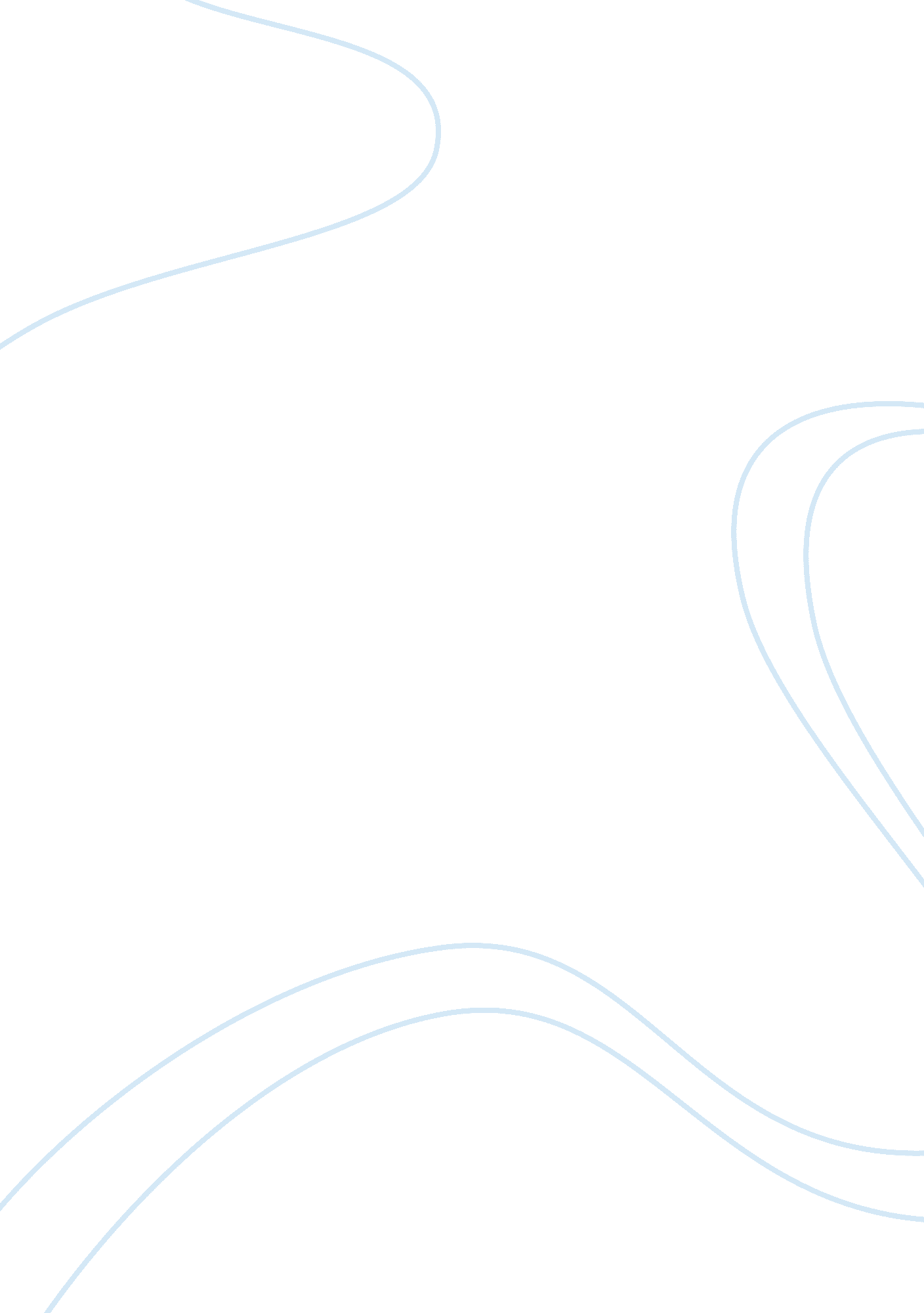 College graduates get low interestLinguistics, English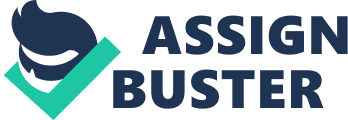 A college education as they say is a direct entry to middle This is because the moment an individual is admitted; one is exposed to limitless possibilities and opportunities in the future. This is one key reason why college students are bound to get low interest funding since they are guaranteed of getting a good job after graduation. According to a survey done by Pew Research, college degree holders between ages 25 to 32 and working on full time basis make around $17, 500 much more yearly than their counterparts who never made it to college. PayScale, a research organization gathered statistics this year on graduates of over 900 colleges and universities, enquiring from them what they did at college and the amount they now make. PayScale then factored in the amount spent on the degree; after financial support . It is from this that the firm approximates the returns gotten from several kinds of degrees. It was found out that a degree course is a good bet wherever one studied it. This makes college graduates a safe bet as far as college low interest loans are concerned. 
The US. Department of Education develops and releases products that come with lowest student loans rates to assist college graduates. These include Direct Subsidized Loans that in 2013-2014 came with an interest rate of 3. 86%, this is courtesy of US Department of Education. This rate is much lower than what is offered by private lenders. Apart from low rates of interest, students offered these loans aren’t responsible for the payment of interest during their schooling period. These costs are covered by governmental sources. Apart from federal low interest rates loans, there are also private lenders offering loan products that have low and attractive interest rates. Such products as these are tailored for students having outstanding credit scores as well as a cosigner having a good credit standing. Such like students are regarded as ideal borrowers since it’s very likely that they are going to honor their credit responsibilities. Most banks seem to reward such kind of behavior and battle for the business offered by them. 
Work cited 
CNNMoney. " 8-low interest student loans." CNN MONEY (2014)New York, NY: np. 
Economist. " Higher Education: Is College Worth It?" The Economist (2014)New York, NY: np. 